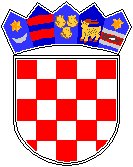 REPUBLIKA HRVATSKA GRAD ZAGREBOsnovna škola Petra ZrinskogZagreb, Krajiška 9KLASA: 003-06/21-01/01URBROJ: 251-132-21-2Zagreb, 1.2.2021. g. Odluke Školskog odbora ( od javnog interesa) donesene na 5. sjedniciu školskoj godini 2020./21. održanoj 1.2.2021.ODLUKA:Članovi Školskog odbora jednoglasno su donijeli odluku o donošenju Financijskog izvješća za 2020. god. 						                   Predsjednica Školskog odbora                                                                                                  Zlatica Čolja-Hršak	